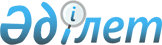 Об установлении ограничительных мероприятий на территории товарищества с ограниченной ответственностью "КиТ", расположенного на территории села Малороссийка Федоровского района Костанайской области
					
			Утративший силу
			
			
		
					Решение акима Коржинкольского сельского округа Федоровского района Костанайской области от 25 ноября 2016 года № 18. Зарегистрировано Департаментом юстиции Костанайской области 29 ноября 2016 года № 6714. Утратило силу решением акима Коржинкольского сельского округа Федоровского района Костанайской области от 27 февраля 2017 года № 4      Сноска. Утратило силу решением акима Коржинкольского сельского округа Федоровского района Костанайской области от 27.02.2017 № 4 (вводится в действие по истечении десяти календарных дней после дня его первого официального опубликования и распространяется на отношения, возникшие 12.12.2017).

      В соответствии со статьей 35 Закона Республики Казахстан от 23 января 2001 года "О местном государственном управлении и самоуправлении в Республике Казахстан", подпунктом 7) статьи 10-1 Закона Республики Казахстан от 10 июля 2002 года "О ветеринарии" и на основании представления руководителя государственного учреждения "Федоровская районная территориальная инспекция Комитета ветеринарного контроля и надзора Министерства сельского хозяйства Республики Казахстан" от 19 августа 2016 года № 01-20-156 аким Коржинкольского сельского округа РЕШИЛ:

      1. Установить ограничительные мероприятия на территории товарищества с ограниченной ответственностью "КиТ", расположенного на территории села Малороссийка Федоровского района Костанайской области, в связи с возникновением болезни бруцеллез крупного рогатого скота.

      2. Рекомендовать государственному учреждению "Отдел ветеринарии акимата Федоровского района" (по согласованию), государственному учреждению "Федоровская районная территориальная инспекция Комитета ветеринарного контроля и надзора Министерства сельского хозяйства Республики Казахстан" (по согласованию), республиканскому государственному учреждению "Федоровское районное управление по защите прав потребителей Департамента по защите прав потребителей Костанайской области Комитета по защите прав потребителей Министерства национальной экономики Республики Казахстан" (по согласованию) провести необходимые ветеринарно-санитарные мероприятия для достижения ветеринарно-санитарного благополучия в выявленном эпизоотическом очаге.

      3. Контроль за исполнением настоящего решения оставляю за собой.

      4. Настоящее решение вводится в действие по истечении десяти календарных дней после дня его первого официального опубликования и распространяется на отношения, возникшие 19 августа 2016 года.



      "СОГЛАСОВАНО"

      Руководитель государственного

      учреждения "Федоровская районная

      территориальная инспекция

      Комитета ветеринарного контроля

      и надзора Министерства сельского

      хозяйства Республики Казахстан"

      ______________ Нуркин М.Б.

      25 ноября 2016 года

      "СОГЛАСОВАНО"

      Руководитель республиканского

      государственного учреждения

      "Федоровское районное управление

      по защите прав потребителей

      Департамента по защите прав потребителей

      Костанайской области Комитета по защите

      прав потребителей Министерства

      национальной экономики Республики

      Казахстан"

      ______________ Джагалтаев Е.К.

      25 ноября 2016 года

      "СОГЛАСОВАНО"

      Руководитель государственного

      учреждения "Отдел ветеринарии

      акимата Федоровского района"

      ______________ Успанов У.А.

      25 ноября 2016 года


					© 2012. РГП на ПХВ «Институт законодательства и правовой информации Республики Казахстан» Министерства юстиции Республики Казахстан
				
Е. Абдурахманов
